Contact the Nurses Peer Support Network a program of NURSES HELPING NURSES	612-508-3709     minnesotanpsnetwork@gmail.com	Website:  http://npsnetwork-mn.org/Facebook:  https://www.facebook.com/npsnetwork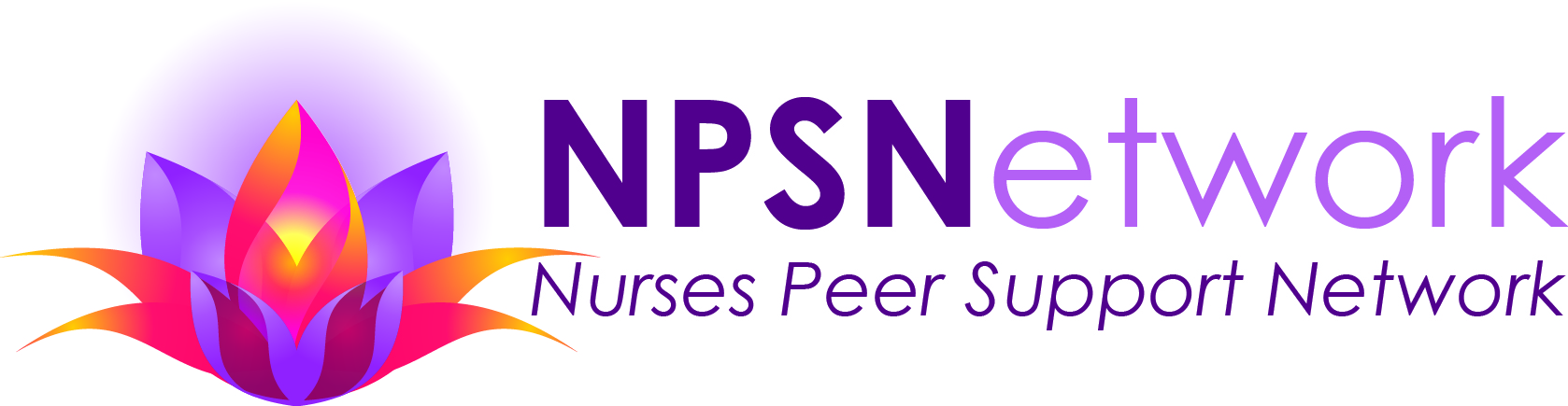 Sometimes nurses need help, tooRole Stress & Long Hours Lack of Education on Substance Use DisorderAccess to Addictive Medications Stigma and ShameDo you know a nurse who is affected by an alcohol or drug-related problem? 